The People’s Bible Church Young Adults	Dr. Rick Griffith16 October 2016	Single MessageNLT	45 MinutesWhy All That Blood?Leviticus 6:24–7:10 Sin & Guilt OfferingsTopic:	SacrificeSubject:	Why did God send Jesus?Complement:	Jesus is our sin offering.Purpose:	The listeners will Meditation:	Leviticus 6:25IntroductionInterest/Need: What’s your biggest weakness?How would you answer the question about your biggest weakness in a job interview?Esra Gurkan for MAIL ONLINE reports: “Job interviews are an unpleasant chore that we all need to go through to get the role of our dreams. It's easy enough to talk about why you want the job and why you're the best person to do it. But there is one question that everyone dreads and is most likely to trip us all up: What's your biggest weakness?Reddit received over 1,600 comments posted on a thread, which asked for the best and the worst answers to this question. Here are a few that stood out to the question “What's Your Biggest Weakness?”:• “I have trouble delegating tasks sometimes. I like to do things myself to ensure they're done to my personal standards, but it is something I'm working on.''• ''I take failure a bit too hard sometimes.”• To add some humor, someone suggested, “Remain silent, and pull an index card out of your pocket that says ‘I over-prepare.’”• “I'm overly critical of my work.”A few answers that are not recommended:• "Those eyes of yours.”• "I don't work well with people" • “My biggest weakness is that I have too many strengths.”• "I'm too soft spoken" • “People say I can be condescending. That's when you talk down to people.” One helpful suggestion was to give a skills-based weakness, something you can take steps to remedy, like:• "I'm not too familiar with Excel at the moment, but I'm planning on taking classes this coming month.” • http://www.dailymail.co.uk/femail/article-3825805/Job-hunters-reveal-NOT-answer-interview-question-s-biggest-weakness.html#ixzz4NAATbhNW What attitude do you have about your weaknesses and sins?Do you admit that you need forgiveness for sin?Background: People have always struggled with weakness and sin—and needed forgiveness.Intro to MPI: Why did God prescribe offerings for Israel’s weaknesses and sins?Preview: Let’s first see how Israel found forgiveness, and then we will see how we find forgiveness today.Text: Leviticus 4 begins our discussion of the offerings for Israel.(How did the Lord atone for Jews in the OT?)I.	God forgave Israelites through the blood of offerings (4:1–5:13; 6:24-30).[Jews restored their fellowship with the Lord through sin and guilt sacrifices.]The blood of the sin offering forgave unintentional sin (4:1–5:13; 6:24-30).Sacrificing a bull, lamb, goat, doves or pigeons forgave the sin of the offender (4:1–5:13).Priests needed to eat the sin offering in a holy place (6:24-30).The blood and restitution of the guilt offering forgave unintentional sin (5:14–6:7; 7:1-10).Sacrificing a ram and adding 20% of returned property to the owner forgave the guilt of the offender (5:14–6:7).Priests needed to eat the guilt offering in a holy place (7:1-10).These offerings were for a saved Israelite community.Israel had already believed in God at the Passover.OT sacrifices did not establish a relationship with God.OT sacrifices maintained Israelite fellowship with God.(So God forgave Israel through the blood of offerings. But what forgives our sins now? Is it also through blood? Here is our real subject: Why did God send Jesus?)II.	God forgives us though the blood of Christ.[We restore our fellowship with God with Jesus’ blood that saves us.]Trusting in Christ’s blood spilled for us on the cross puts unbelievers in a right relationship with God.Salvation has always been by grace through faith (OT v. NT salvation).We trust in Christ as our Passover Lamb (1 Cor 5:7).Confessing our sins as believers maintains our fellowship with God.Confessing sin is the “Christian’s bar of soap” (1 John 1:9).Clearing a clogged pipe restores water—it doesn’t require a new pipe. In like manner, confessing sin to parents restores fellowship, not relationshipThe book of Leviticus is not about obtaining salvation. It is about sanctification through sacrifice and separation from pagan practices.(Subject: Why did God send Jesus?)ConclusionJesus is our sin offering (Main Idea).How can the blood of Jesus forgive our sins? Christ’s blood forgives in two ways:Trusting in Christ’s blood spilled for us on the cross puts unbelievers in a right relationship with God. (Israelites had already looked forward in faith to Christ’s death at the Passover.)Confessing our sins as believers maintains our fellowship with God. (Israelites offered sin and guilt offerings to confess their sin and thus restore their fellowship with God.)Exhortation: Do you need a relationship or fellowship with Jesus today? For a relationship with Christ, confess him as Saviour.For fellowship with Christ, confess him as Lord.In either case, agree with God that you have sinned.PrayerPreliminary QuestionsVerses	QuestionsContext:	What did the author record just prior to this passage?Before we get to the sin and guilt offerings, we have already been introduced to three other offerings: burnt, grain, and fellowship. These other three are voluntary—in other words, not required. Purpose:	Why is this passage in the Bible?However, the last two offerings—sin and guilt—are not optional. These are mandatory, or required.Why? The passage tells us clearly: to atone for sin. The key is in Leviticus 4:2, “…This is how you are to deal with those who sin unintentionally by doing anything that violates one of the LORD’s commands.”This sacrifice is for unintentional sin. But what did they do about sacrifices for intentional sin, such as premeditated murder? There were no sacrifices in such cases—only capital punishment.Background:	What historical context helps us understand this passage?One thing that all people everywhere and anytime can relate to is sin! It’s universal—in every culture—and has been with us since Adam and Eve’s sin in the beginning.The question is what to do about sin. Can we ever do enough to get rid of sin? Can we do enough good things to cancel out sin?QuestionsWhy are the five offerings listed twice in Leviticus 1–7?Did these offerings save people from the penalty of sin?What is the sin offering (4:1–5:13; 6:24-30)?What is the guilt offering (5:14–6:7; 7:1-10)?Tentative Subject/Complement StatementsConfess sin to restore your fellowship with God.Possible IllustrationsThe pipeThe father still loves his erring child and does not disown him.Possible ApplicationsConfess your sins.Why All That Blood?Leviticus 6:24–7:10 Sin & Guilt OfferingsExegetical Outline (Steps 2-3)Exegetical Idea: The reason for spilling blood in the sin and guilt offerings was to forgive unintentional sin and make restitution.I.	The reason for spilling blood in the sin offerings was to forgive unintentional sin (4:1–5:13; 6:24-30).Sacrificing a bull, lamb, goat, doves or pigeons forgave the sin of the offender (4:1–5:13).Priests needed to eat the sin offering in a holy place (6:24-30).II.	The reason for spilling blood and making restitution in the guilt offering was to forgive unintentional sin (5:14–6:7; 7:1-10).Sacrificing a ram and adding 20% of returned property to the owner forgave the guilt of the offender (5:14–6:7).Priests needed to eat the guilt offering in a holy place (7:1-10).Purpose or Desired Listener Response (Step 4)The listeners will confess their sins but not worry about their eternal destiny.Homiletical Outline (Simple inductive form)IntroductionInterest/Need: What’s your biggest weakness?Background: People have always struggled with weakness and sin—and needed forgiveness.Intro to MPI: Why did God prescribe offerings for Israel’s weaknesses and sins?Preview: Let’s first see how Israel found forgiveness, and then we will see how we find forgiveness today.Text: Leviticus 4 begins our discussion of the offerings for Israel.(How did the Lord atone for Jews in the OT?)I.	God forgave Israelites through the blood of offerings (4:1–5:13; 6:24-30).The blood of the sin offering forgave unintentional sin (4:1–5:13; 6:24-30).Sacrificing a bull, lamb, goat, doves or pigeons forgave the sin of the offender (4:1–5:13).Priests needed to eat the sin offering in a holy place (6:24-30).The blood and restitution of the guilt offering forgave unintentional sin (5:14–6:7; 7:1-10).Sacrificing a ram and adding 20% of returned property to the owner forgave the guilt of the offender (5:14–6:7).Priests needed to eat the guilt offering in a holy place (7:1-10).These offerings were for a saved Israelite community.Israel had already believed in God at the Passover.OT sacrifices did not establish a relationship with God.OT sacrifices maintained Israelites fellowship with God.(What about forgiving our sins now? Is it also through blood? Subject: Why did God send Jesus?)II.	God forgives us though the blood of Christ.Trusting in Christ’s blood spilled for us on the cross puts unbelievers in a right relationship with God.Salvation has always been by grace through faith (OT v. NT salvation).We trust in Christ as our Passover Lamb (1 Cor 5:7).Confessing our sins as believers maintains our fellowship with God.Confessing sin is the “Christian’s bar of soap” (1 John 1:9).Clearing a clogged pipe restores water—not giving a new pipe.Confessing sin to parents restores fellowship, not relationship.(Subject: Why did God send Jesus?)ConclusionJesus is our sin offering (Main Idea).How can the blood of Jesus forgive our sins? Christ’s blood forgives in two ways:Trusting in Christ’s blood spilled for us on the cross puts unbelievers in a right relationship with God. (Israelites had already looked forward in faith to Christ’s death at the Passover.)Confessing our sins as believers maintains our fellowship with God. (Israelites offered sin and guilt offerings to confess their sin and thus restore their fellowship with God.)Exhortation: Do you need a relationship or fellowship with Jesus today? For a relationship with Christ, confess him as Saviour.For fellowship with Christ, confess him as Lord.In either case, agree with God that you have sinned.Prayer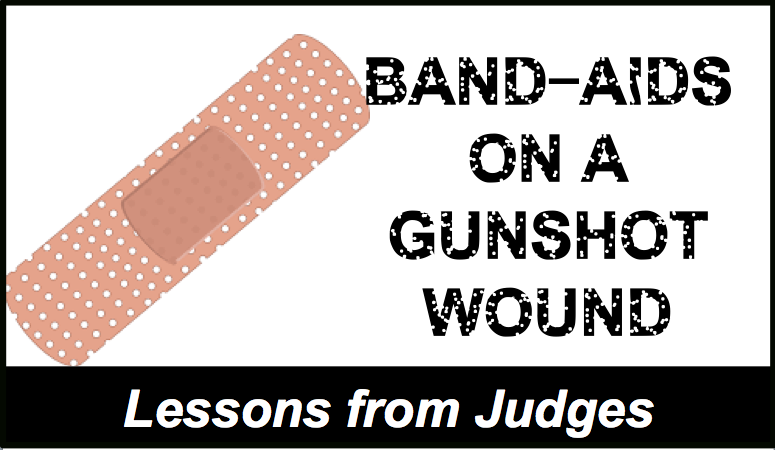 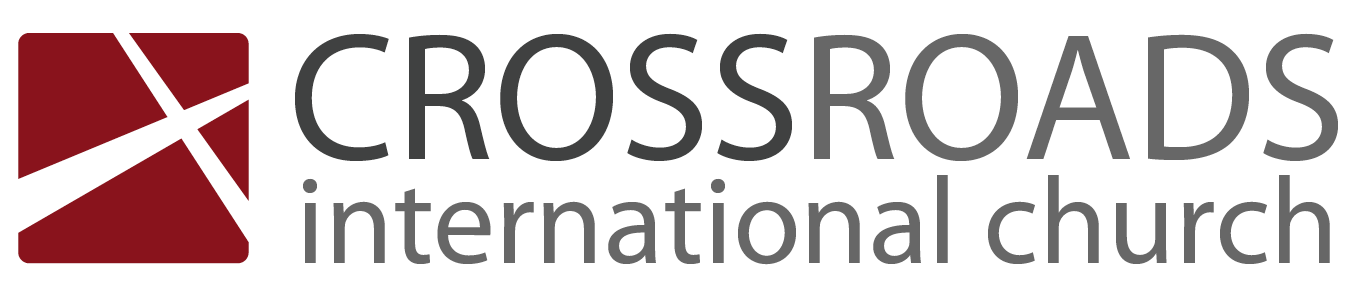 Why All That Blood?Leviticus 6:24–7:10 Sin & Guilt OfferingsIntroductionThought QuestionsRead the passage aloud.  Contrast:Text-based questionTextTextTextTextApplication to your own Christian experienceTextTextDownload this sermon PPT and notes for free at BibleStudyDownloads.org/resource/old-testament-preaching/Listen to this message online at cicfamily.com/sermon-listing/IssueContrastTextTextTextTextTextTextTextTextTextTextTextTextTextTextTextTextTextText